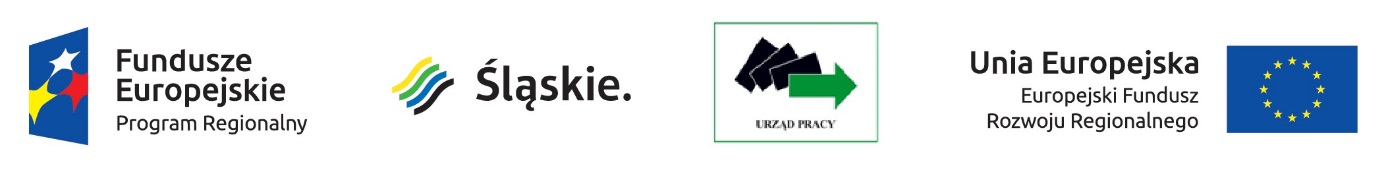 Powiatowy Urząd Pracy w Bytomiu realizuje projekt dofinansowany z Funduszy Europejskich „AKTYWIZACJA OSÓB BEZROBOTNYCH W WIEKU 30+ ZAREJESTROWANYCH W POWIATOWYM URZĘDZIE PRACY 
W BYTOMIU (III)”Celem projektu jest zwiększenie możliwości zatrudnienia w wieku 30+
(zarówno kobiet, jak  i mężczyzn) pozostających bez pracy 
zarejestrowanych w Powiatowym Urzędzie Pracy w Bytomiu.Realizacja projektu obejmuje okres od 01.01.2017 r. do 31.12.2018 r.W ramach projektu w 2017 r. realizowane są następujące działania:poradnictwo zawodowe lub pośrednictwo pracy jednorazowe środki na rozpoczęcie działalności gospodarczej staże szkolenia wyposażenie lub doposażenie stanowiska pracyUwaga!Warunkiem pozyskania stażystów jest deklaracja zatrudnieniowa po zakończonym stażu. Ze względu na ustalone w projekcie kryteria dostępu obowiązkiem organizatora stażu będzie zatrudnienie zgodne z niżej wymienionymi zasadami:w przypadku stosunku pracy- oferty na okres co najmniej 90 dni kalendarzowych, przynajmniej na ½ etatu,w przypadku umowy zlecenie- oferta pracy na minimum 90 dni kalendarzowych
 i wartość umowy jest równa lub wyższa trzykrotności minimalnego wynagrodzenia, natomiast stawka za godzinę pracy nie może być niższa od minimalnej stawki godzinowej.Projekt skierowany jest również do osób z niepełnosprawnościami.Dofinansowanie projektu z UE: 10 841 966,78 zł